PORT ST MARY COMMISSIONERSORDINARY BOARD MEETING2ND AUGUST 2023AGENDA – OPEN SESSIONItem 3.1PORT ST MARY COMMISSIONERS MATTERS ARISING & PUBLIC CORRESPONDENCE REPORTMatters Arising Telephone Kiosks – HK is liaising with Rushen Primary School.  Quotes for suitable internal shelving and redecoration externally are awaited. Heritage Rail Consultation – HK responded on behalf of the Board.  HK to provide a verbal update following a meeting with stakeholders. Item 6.1-6.2PORT ST MARY COMMISSIONERSPROJECTS UPDATEItem 7.1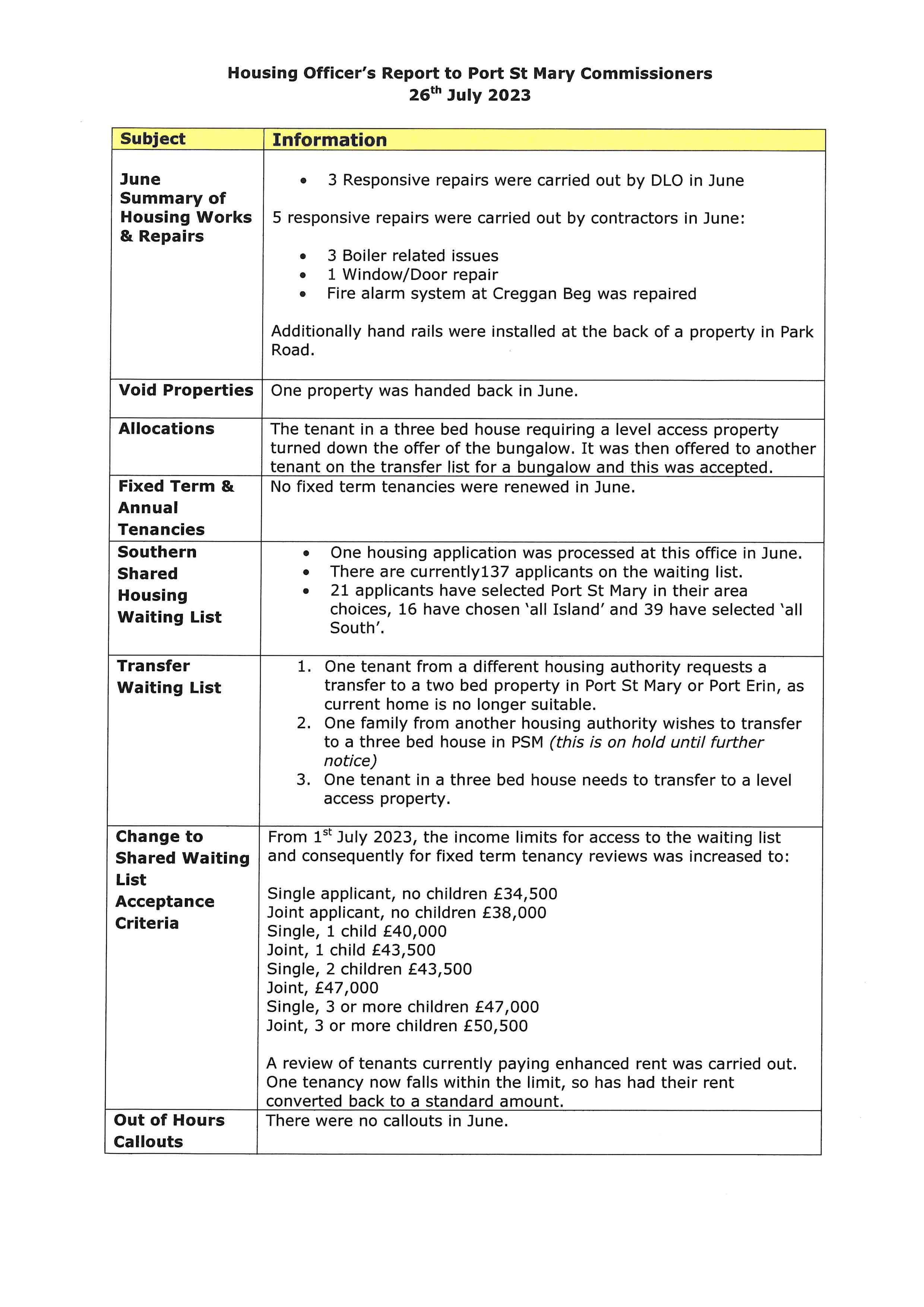 Item 8.1PORT ST MARY COMMISSIONERSPUBLIC CORRESPONDENCE Sent: Monday, July 17, 2023 3:39 PM
Subject: avian influenza updateDear All,Unfortunately the wild dead guillemots collected from Port Erin last week, have tested positive for High Pathogenic Avian Influenza H5N1. Because these are wild birds restriction zones will not be put in place.There are currently no avian influenza restrictions zones in place on the Isle of Man and the risk to human health is very low.DEFA are strongly advising that bird keepers should remain vigilant by practicing good biosecurity and they should reduce any contact wild birds may have with kept birds. There is more information on our website https://www.gov.im/categories/business-and-industries/agriculture/types-of-notifiable-diseases/avian-influenza-bird-flu/#accordion (which will be updated shortly with the today’s information)Avian Influenza is widespread in the UK see UK website for latest updatesKind RegardsChief Veterinary OfficerAnimal Health, Regulation Directorate, Department of Environment, Food and AgricultureItem 9.1 & 9.2PORT ST MARY COMMISSIONERSPLANNING MATTERSItem 10.1PORT ST MARY COMMISSIONERSTRAVEL ALLOWANCES ORDERThu 20/07/2023 13:09LocalAuthorityMembers(TravellingAllowances)Order2023.pdf288 KBDear Clerks,Please find attached the final version of the Local Authority Members (Travelling Allowances) Order 2023 that was approved yesterday at Tynwald.Please be minded that the Order comes into operation on the 1st April 2024.The reason for this, is to enable your authority to include the new allowances within your expenses in the new financial year so that you can budget for 2024.Hope that this is satisfactory.Kind regardsAdministrative Officer l Local Government TeamCentral Support and Change Division l Department of InfrastructureSea Terminal Building l Douglas l IM1 2RF l Tel 685900Item 10.3PORT ST MARY COMMISSIONERSMEETING DATES FOR 2023 Item NumberItemItemAction Required1.OPENING OF THE MEETINGOPENING OF THE MEETINGOPENING OF THE MEETING1.1Welcome, Apologies & DeclarationsWelcome, Apologies & DeclarationsAs required by Board members2.MINUTESFour Members who were present are required to approve MinutesMINUTESFour Members who were present are required to approve MinutesMINUTESFour Members who were present are required to approve Minutes2.1Minutes of the Ordinary Meeting held on the 28th June 2023Minutes of the Ordinary Meeting held on the 28th June 2023For Board approval 3.MATTERS ARISINGMATTERS ARISINGMATTERS ARISING3.1Matters arising from previous meetings Matters arising from previous meetings Clerk to provide necessary updates4.MOTIONS – NoneMOTIONS – NoneMOTIONS – None5.FINANCE FINANCE FINANCE 5.1Invoices for payment in JulyFor Board approval For Board approval 6.PROJECTSPROJECTSPROJECTS6.1PSM Events PSM Events For Board discussion & approval6.2AmenitiesAmenitiesFor noting 7.HOUSINGHOUSINGHOUSING7.1Housing Officers ReportFor Board discussion For Board discussion 7.2Tenant Arrears ReportFor Board discussionFor Board discussion8.PUBLIC CORRESPONDENCE & COMMUNICATIONS PUBLIC CORRESPONDENCE & COMMUNICATIONS PUBLIC CORRESPONDENCE & COMMUNICATIONS 8.1Avian Influenza UpdateFor noting For noting 8.2Strategic Plan For Board discussion For Board discussion 8.3Weekend and Overnight Parking in Residential Areas For Board discussion & response For Board discussion & response 9.PLANNING MATTERSPLANNING MATTERSPLANNING MATTERS9.1Planning ApplicationsPlanning ApplicationsFor Board discussion 9.2Planning ApprovalsPlanning ApprovalsFor Board discussion9.3Planning AppealsPlanning AppealsFor Board discussion10.POLICY & RESOURCESPOLICY & RESOURCESPOLICY & RESOURCES10.1Local Authority Members Traveling Allowances Order 2023Local Authority Members Traveling Allowances Order 2023For Board discussion 10.2Standing Orders Standing Orders For Board approval 10.32023 Meeting Dates2023 Meeting DatesFor noting11.PUBLIC CONSULTATIONS - NonePUBLIC CONSULTATIONS - NonePUBLIC CONSULTATIONS - None12.INVITATIONS - NoneINVITATIONS - NoneINVITATIONS - None13.ANY OTHER BUSINESS OF AN URGENT NATURE(BY PERMISSION OF THE CHAIR)ANY OTHER BUSINESS OF AN URGENT NATURE(BY PERMISSION OF THE CHAIR)ANY OTHER BUSINESS OF AN URGENT NATURE(BY PERMISSION OF THE CHAIR)6.1  Events Christmas Carol Service – No further update available. Civic Service – A date and time of 10th September at 10.30am has been agreed, the service will be held at Mt Tabor.  AG has requested to do a reading.   Caterers have been arranged, initial emails requesting invited guests to save the date have been issued.  Sheean Millish have been requested to participate.  The Board are required to discuss hymns. Brig Lily – A dedication for the slab will beheld at 10am at the Memorial Garden ahead of the Civic Service on the 10th September. MQ3 – Further thank you correspondence is detailed below;   
Subject: Mona's Queen service- thank youDear Hayley,Please could you pass on my thanks to Bernadette and the other commissioners for their most kind and unexpected gesture of appreciation for the poem I read at this year’s memorial service and also for the lovely remarks?  There was really no need as it was an honour to participate in this way at such a moving occasion. Like many others, I had a grandfather who worked on the Steam Packet. I never knew him but think he would have been pleased.The exhibition was also stunning. Of course I’d be very happy to be involved again next year if you would like- although it might be the same poem! I’ve pencilled in the date.Best wishesAnnie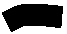 Village in Bloom – Five entries were received, AG carried out the judging, to be discussed at the meeting.  6.2AmenitiesTender for play park flooring ongoing.  2023 Meeting Dates2023 Meeting Dates9th August 2023Second meeting – may not be required23rd August 202313th September 2023Second meeting – may not be required27th September 202311th October 2023Second meeting – may not be required25th October 20238th November 2023Second meeting – may not be required22nd November 202313th December 2023